ΛΥΣΗα) Είναι ΕΒ = ΑΒ – ΑΕ = 3 – 1 = 2. Επειδή ΚΛ διάμεσος του τραπεζίου ΕΒΓΔ έχουμε:ΚΛ =  =  = 3β) Επειδή ΚΛ διάμεσος του τραπεζίου ΕΒΓΔ ισχύει ότι:KΛ // ΕΒ  ή KΛ // AB και KΛ = 3 = ABΟπότε στο τετράπλευρο ΑΒΛΚ οι απέναντι πλευρές του ΑΒ και ΚΛ είναι ίσες και παράλληλες, άρα είναι παραλληλόγραμμο.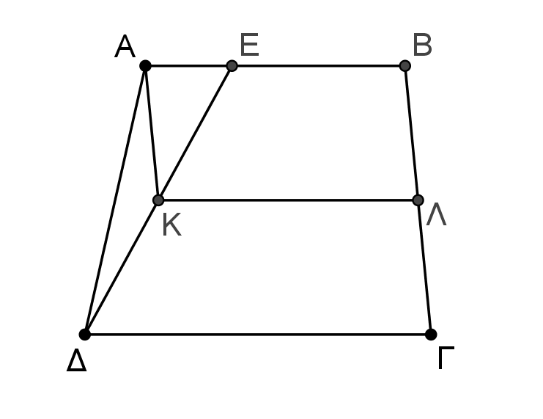 